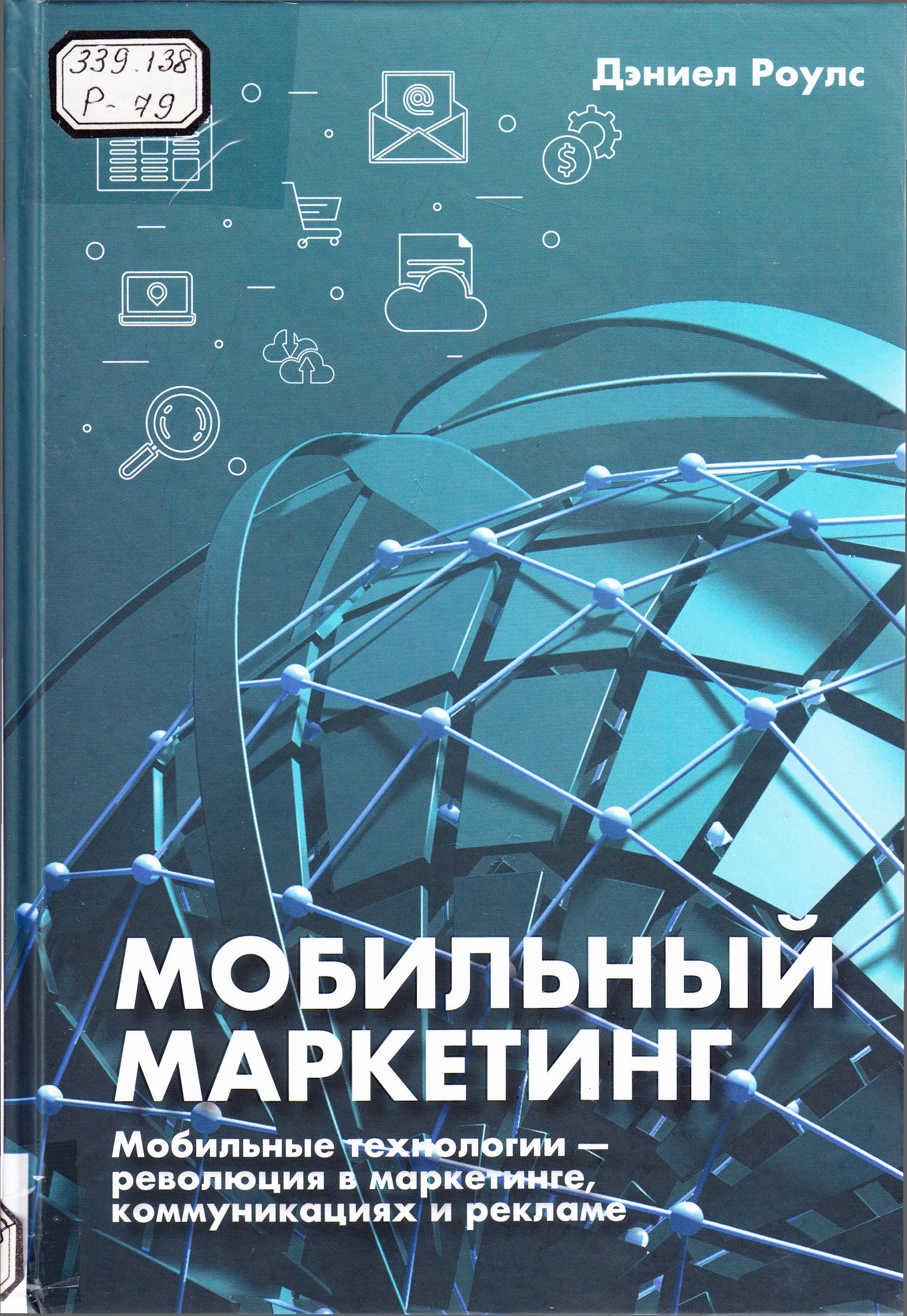 ОГЛАВЛЕНИЕСписок рисунков	хiПредисловие	iv-Благодарности	xvВВЕДЕНИЕ	1Взгляд в неверном направлении	1Сосредоточьтесь на пути потребителя	1Человеческий фактор	2Крушение традиций	2Обратно к истокам	2ЧАСТЬ I. Мобильный маркетинг в перспективе 	5ВВЕДЕНИЕ	7РАЗБИРАЕМСЯ В ПУТИ ПОТРЕБИТЕЛЯ 	9Технология ради технологии	10Путь потребителя и контекст	11Мобильный и многоканальный маркетинг	12Мультиэкранный путь	13Примеры пути потребителя	14Локальные цели	17Контент-маркетинг	18Этапы пути потребителя	20Контент-карты	22Конкурентное предложение и путь потребителя	23ПЕРЕМЕНЫ И ВНЕДРЕНИЕ ТЕХНОЛОГИЙ	25Сорок лет радикальных перемен	25Интегрированные устройства	26Распространенность смартфонов	26Глобальные различия	27Бенчмаркинг	28СДВИГ И ИНТЕГРАЦИЯ	33Падение магазинной империи	34Удобство, выбор и прозрачность	35Культура бизнеса	36Концепция единого представления клиента	36Следующий этап: автоматизация маркетинга	38Мобильные технологии как двигатель перемен	39 УСТРОЙСТВА, ПЛАТФОРМЫ И ТЕХНОЛОГИИ.ПОЧЕМУ ЭТО НЕВАЖНО	43Совместимые с мобильными устройствами — не значитоптимизированные под них	43Технология бросает вызов	44Сегментирование целевой аудитории	46Безотказная технология	46 БУДУЩЕЕ МОБИЛЬНОГО МАРКЕТИНГА	47Развитие по экспоненте	47Технология как движущая сила	49Ближайшее будущее	50Упрощение	52Отдаленное будущее	54Предсказание гарантированного будущего	55ЧАСТЬ II. Тактический инструментарий	57 ВВЕДЕНИЕ	59 МОБИЛЬНЫЕ САЙТЫ И ОТЗЫВЧИВЫЙ ДИЗАЙН	 61Начнем с основ	61Вариации мобильных сайтов	63Принципы мобильного дизайна.Мобильные и десктопные версии	68Технологии и их язык	69Отзывчивый дизайн на деле	71Трехэтапное руководство «на скорую руку» по веб-сайтамс отзывчивым дизайном	71Клиентоориентированный подход к разработке мобильных сайтов .. .79 Мобильные сайты: выводы	88 МОБИЛЬНЫЙ МАРКЕТИНГ И ЭЛЕКТРОННАЯ ПОЧТА	89В фокусе — мобильные пользователи	89В фокусе — релевантность	91Электронная почта и путь потребителя	92Выбор провайдера электронной почты	96Подписка на рассылку и формирование списка	97Сегментация списка рассылки	99Шаблоны и дизайн электронных писем	102ЕтаП-маркетинг: выводы	110КАК РАЗРАБОТАТЬ ПРИЛОЖЕНИЕ	111Поддержка конкурентного предложения	112Процесс разработки приложения	113Техническое задание и каркасное моделирование	114Дизайн интерфейса и визуальный дизайн	117Техническая разработка и тестирование	117Отправка приложения в магазин	119Маркетинг приложения	119Обслуживание приложения	121Клиентская поддержка	122Фрилансеры или агентства?	122Платформозависимые и сетевые приложения	126Платформенные войны	128Разработка приложений: выводы	130СОЦИАЛЬНЫЕ СЕТИ И МОБИЛЬНЫЙ МАРКЕТИНГ	131Путь потребителя и конкурентное предложение	131Общение в соцсетях с мобильных устройств	132Информированный подход к соцсетям	133Концепция поведения и планирование	140Информирование, вовлеченность и эгосерфинг	141Измерение общественного мнения	146Реклама в соцсетях	149Общение в соцсетях с мобильных устройств: выводы	151МОБИЛЬНЫЙ ПОИСК	153Что такое мобильный поиск?	153Результаты поиска на настольных и мобильных устройствах	154Поисковая оптимизация (SEO)	158Линкбилдинг	172Мобильное SEO: выводы	176Платный поиск	177Основы контекстной рекламы	178Важные соображения относительно контекстной рекламы	184Работа с агентствами контекстной рекламы	185Мобильное SEO и контекстная реклама: действуя сообща	186Мобильный поиск: выводы	187МОБИЛЬНАЯ РЕКЛАМА	189Цели мобильной рекламы	190Реклама в приложениях	191Рекламные сети или владельцы ресурсов	191Опции таргетинга	193Креативные опции	195Свойства мобильной рекламы	196Отчетность и аналитика в рекламе	198Мобильная реклама: выводы	198ДОПОЛНЕННАЯ И ВИРТУАЛЬНАЯ РЕАЛЬНОСТЬ	201Взгляд на дополненную реальность	201Уровни освоения	204За пределами визуальной ДР	205Взгляд на виртуальную реальность	206Виртуальная реальность и мобильная ниша	207Виртуальная реальность и панорамные изображения	209Виртуальная реальность и инновации	210Дополненная и виртуальная реальность: выводы	210QR-КОДЫ	211QR-коды в перспективе	212Прикладное применение	214Внедрение QR-кодов	214Самое главное о QR-кодах	215Пусть ваш QR-код будет красивым!	215Практическое руководство по использованию QR-кодовв реальном мире	217QR-коды: выводы	218УСТРОЙСТВА И МАЯЧКИ С ПРИВЯЗКОЙК МЕСТОПОЛОЖЕНИЮ	219Сервисы с привязкой к местоположению	219Чек-ин с привязкой к местоположению	220Интеграция данных	220Маячки и их возможности	221Внедрение маячков: выводы	224БЕСПРОВОДНАЯ СВЯЗЬ НА КОРОТКИХ РАССТОЯНИЯХ(NFC) И МОБИЛЬНЫЕ ПЛАТЕЖИ 	225Беспроводная связь на коротких расстояниях	225Мобильные платежи	227МЕССЕНДЖЕРЫ И СМС	229Мессенджеры или СМС: взгляд на перспективу	229Личный характер СМС	230Виды СМС-коммуникаций	230СМС со ссылками на приложения	232Мессенджер-боты и онлайн-консультанты	232Мессенджеры и СМС: выводы	234МОБИЛЬНАЯ АНАЛИТИКА	235Чудеса Google Analytics	235Настройка Google Analytics	237Основные отчеты	237Многоканальные воронки	247Код отслеживания	250ЧАСТЬ III. Чек-листы для мобильного маркетинга	253 ВВЕДЕНИЕ	255 ЧЕК-ЛИСТЫ	257Стратегия мобильного маркетинга	257Разработка мобильных сайтов	258Создание приложения	259Социальные сети и мобильный маркетинг	260Мобильный поиск	261 ЗАКЛЮЧЕНИЕ	263Источники	265Именной указатель	272Предметный указатель	273Titlu: Мобильный маркетинг: мобильные технологии – революция в маркетинге, коммуникациях и рекламеAutor: Дэниел РоулсLocul, editura, anul ediţiei: М.: Олимп-Бизнес, 2019Cota: 339.138 Р 79Localizare: Sala de lectura N 1 (1 ex.)